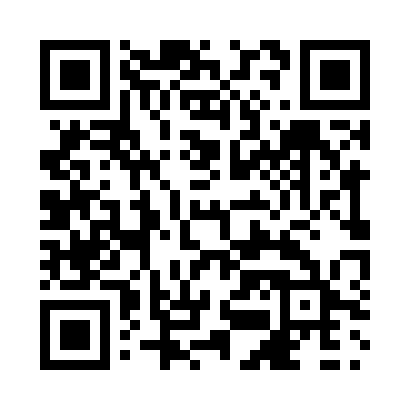 Prayer times for Green Acres, Ontario, CanadaWed 1 May 2024 - Fri 31 May 2024High Latitude Method: Angle Based RulePrayer Calculation Method: Islamic Society of North AmericaAsar Calculation Method: HanafiPrayer times provided by https://www.salahtimes.comDateDayFajrSunriseDhuhrAsrMaghribIsha1Wed4:286:011:086:078:159:482Thu4:265:591:086:088:179:503Fri4:245:581:086:098:189:524Sat4:235:571:076:108:199:535Sun4:215:551:076:108:209:556Mon4:195:541:076:118:219:577Tue4:175:531:076:128:229:588Wed4:155:511:076:128:2410:009Thu4:145:501:076:138:2510:0210Fri4:125:491:076:148:2610:0311Sat4:105:481:076:148:2710:0512Sun4:085:471:076:158:2810:0713Mon4:075:451:076:168:2910:0814Tue4:055:441:076:168:3010:1015Wed4:035:431:076:178:3210:1216Thu4:025:421:076:188:3310:1317Fri4:005:411:076:188:3410:1518Sat3:595:401:076:198:3510:1719Sun3:575:391:076:208:3610:1820Mon3:565:381:076:208:3710:2021Tue3:545:371:076:218:3810:2122Wed3:535:361:076:218:3910:2323Thu3:515:361:086:228:4010:2524Fri3:505:351:086:238:4110:2625Sat3:495:341:086:238:4210:2726Sun3:485:331:086:248:4310:2927Mon3:465:331:086:248:4410:3028Tue3:455:321:086:258:4510:3229Wed3:445:311:086:258:4610:3330Thu3:435:311:086:268:4610:3431Fri3:425:301:096:268:4710:36